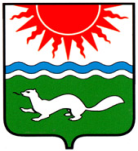   АДМИНИСТРАЦИЯ СОСЬВИНСКОГО  ГОРОДСКОГО  ОКРУГАП О С Т А Н О В Л Е Н И Е от 25.04.2013    № 306 р.п. СосьваО проведении мероприятий, посвященных празднованию Дня весны и труда	В целях организованного проведения на территории р.п. Сосьва  мероприятий, посвященных празднованию Дня весны и труда, руководствуясь статьями 30.1 и 45 Устава Сосьвинского городского округа, администрация Сосьвинского городского округаПОСТАНОВЛЯЕТ:1. Провести на территории р.п. Сосьва мероприятия, посвященные празднованию Дня весны и труда.2. Утвердить  состав оргкомитета по организации и проведению мероприятий, посвященных празднованию Дня весны и труда (приложение № 1).3. Отраслевому (функциональному) органу администрации Сосьвинского городского  «Управление по делам культуры, молодежи и спорта» (Е.Г. Юрлова) организовать и провести на территории р.п. Сосьва мероприятия, посвященные празднованию Дня весны и труда.4. Заместителю главы администрации Сосьвинского городского округа по ЖКХ, транспорту, связи и строительству К.Б. Аветисяну обеспечить подготовку площади (электроснабжение, благоустройство) для проведения митинга посвященного празднованию Дня весны и труда.5. Рекомендовать начальнику межмуниципального отдела МВД РФ «Серовский» (Якимов О.В.) обеспечить охрану общественного порядка на территории р.п. Сосьва во время проведения мероприятий, посвященных празднованию Дня весны и труда.6. Опубликовать настоящее постановление в приложении к информационной общественно-политической газете «Новая плюс Серов ТВ» - «Муниципальный вестник» и официальном сайте администрации Сосьвинского городского округа.7. Контроль исполнения настоящего постановления возложить на заместителя главы администрации Сосьвинского городского округа по социальным вопросам Д.А. Каданцева.Глава администрации  Сосьвинского городского округа					                        А.В. Козяев      Приложение № 1       к постановлению администрации        Сосьвинского городского  округа       от 25.04.2013 № 306СОСТАВоргкомитета по проведению мероприятий, посвященных празднованию Дня весны и трудаПредседатель оргкомитета:Каданцев Д.А.            	 заместитель главы администрации Сосьвинского городского                                      округа по социальным вопросамЧлены оргкомитета:        Приложение № 2       к постановлению администрации        Сосьвинского городского  округа       от 25.04.2013 № 306 ПЛАНмероприятий, посвященных празднованию Дня весны и труда  Куракова С.А.           начальник Отраслевого (функционального) органа администрации Сосьвинского городского округа «Управление образования».  Юрлова Е.Г.начальник Отраслевого (функционального) органа администрации Сосьвинского городского округа «Управление по делам культуры, молодежи и спорта»  Колесниченко Ю.Г.  Греф Л.В.заведующий организационным отделом   администрации Сосьвинского городского округа.председатель Совета ветеранов п. Сосьва№ п/пУчреждения  МероприятияДата проведенияОтветственный123451РКСК р.п. Сосьва- митинг - концерт01.05.2013И.о. директора РКСК р.п. Сосьва Новикова Г.Г.